Supplementary informationGeneration of Transgenic Cloned Buffalo Embryos Harboring the EGFP Gene in the Y Chromosome Using CRISPR/Cas9-Mediated Targeted IntegrationRunning title: Optimization of Homologous Recombination in Transgenic Cloned Buffalo EmbryosXiuling Zhao1,*, Junyu Nie1,*, Yuyan Tang1, Wengtan He1, Kai Xiao1, Chunying Pang2, Xianwei Liang2, Yangqing Lu1,**, Ming Zhang1, **1 State Key Laboratory for Conservation and Utilization of Subtropical Agro-Bioresources, Animal Reproduction Institute, Guangxi University, Nanning, 530004, Guangxi, PR China2 Key Laboratory of Buffalo Genetics, Breeding and Reproduction Technology, Ministry of Agriculture and Buffalo Research Institute, Chinese Academy of Agricultural Science, Nanning, Guangxi 530001, PR China* These two authors contributed equally to this work.** Corresponding author. E-mail address: luyangqing@126.com (Y.Q. Lu), mingzhang@gxu.edu.cn (M. Zhang)  Contents:Figure S1. Map of the RGS plasmid.Figure S2. The percentage of transfected cells, as determined by mCherry expression, was affected by voltage.Figure S3. The percentage of transfected cells, as determined by mCherry expression, was affected by the number of pulses.Figure S4. In vitro development of non-transgenic cloned embryos from buffalo.Table S1. The sequences of the sgRNAs targeting the Ddx3y gene from buffalo. Table S2. The sequences of the sgRNAs targeting the Actb gene from buffalo. Table S3. Primers used for amplification of 5’ and 3’ junctions. Table S4. Primers used for amplification of epigenetic-related genes.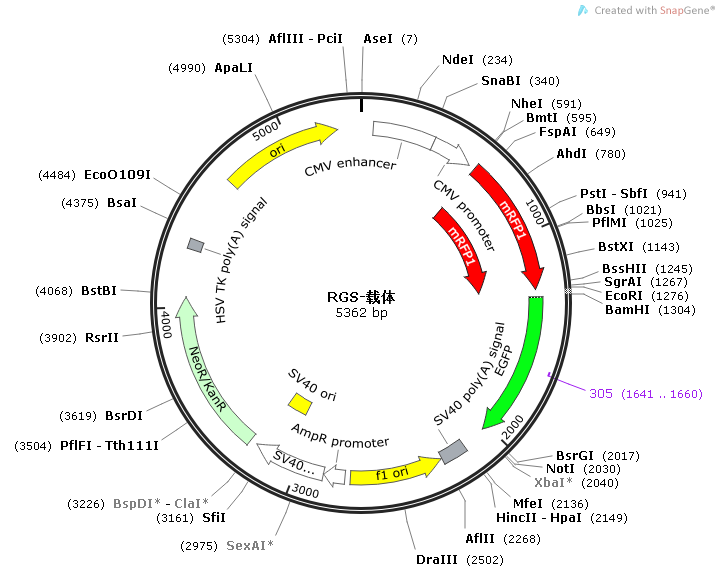 Figure S1. Map of the RGS plasmid.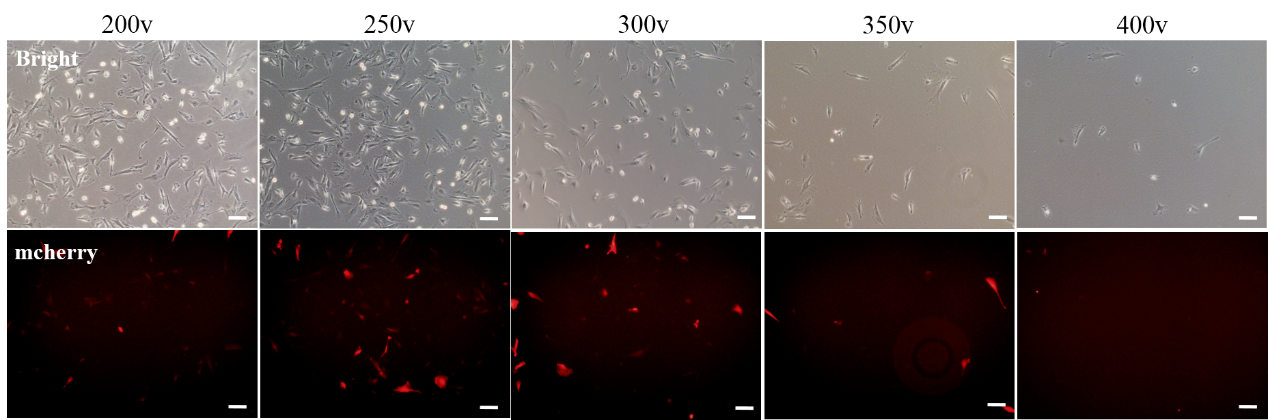 Figure S2. The percentage of transfected cells, as determined by mCherry expression, was affected by voltage. 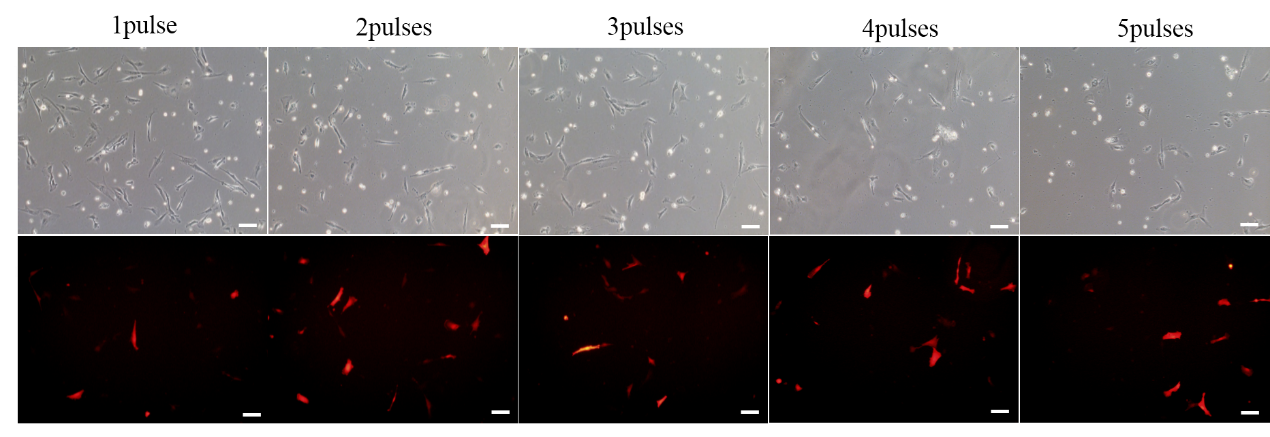 Figure S3. The percentage of transfected cells, as determined by mCherry expression, was affected by the number of pulses.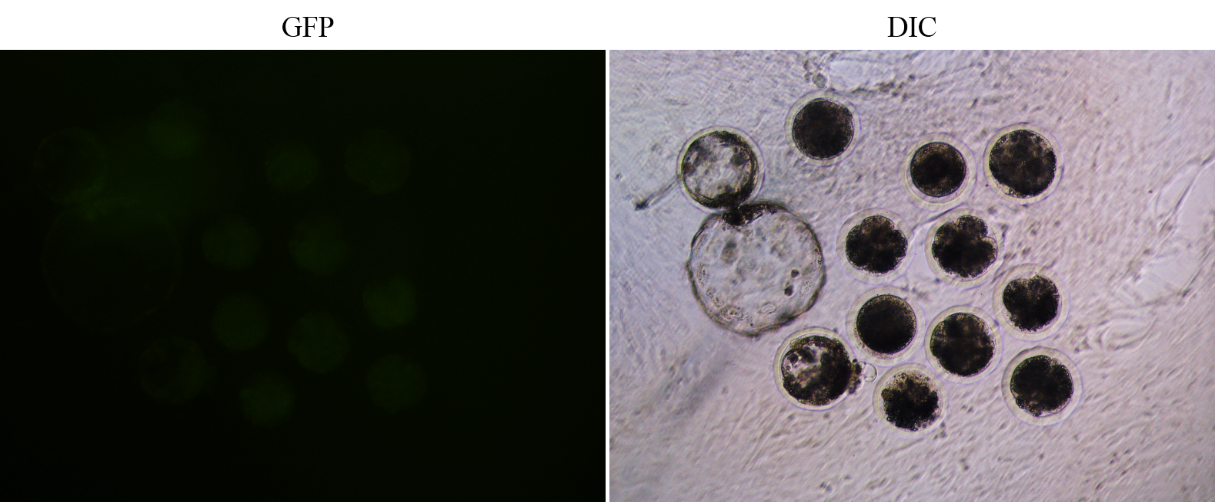 Figure S4. In vitro development of non-transgenic cloned embryos from buffalo.Table S1. The sequences of the sgRNAs targeting the Ddx3y gene from buffaloTable S2. The sequences of the sgRNAs targeting the Actin gene from buffalo Table S3. Primers used for amplification of 5’ and 3’ junctions Table S4. Primers used for amplification of epigenetic-related genessgRNASequence (5’-3’)sgRNA1CACGAGCAAGCATCTGAAAGsgRNA2GGTGAGTAAACACAGGGTACsgRNA3GCACTCATAAAGAATGCACAsgRNASequence (5’-3’)sgRNA1GATCCACATCTGCTGGAAGGsgRNA2CGTCCACCGCAAATGCTTCTsgRNA3GCAGATGTGGATCAGCAAGCsgRNA4CCACCGCAAATGCTTCTAGGPrimerSequence (5’-3’)5’ OFTCAACTCATTTTCATGTGGC5’ ORGGCTATGAACTAATGACCC5’ IFGTACAGTAGTAATGGCAGTG  5’ IRGGCTATGAACTAATGACCC3’ OFCCCACTGTCCTTTCCTAA3’ ORGGTGGTGCTGATATTGGT3’ IFCCCACTGTCCTTTCCTAA 3’ IRGGATGTCACTTGTTGGTGGenePrimerSequence (5’-3’)Product sizeDNMT1FCTCAGAAGGGAGACGTGGAG138 bpRTAGTAGTCACAGTAGCTGAGGADNMT3aFGTGCTGTCTCTATTCGATGG188 bp  RCCATTCCTGGATATGCTTCTG  HDAC1FATCGGTTAGGTTGCTTCAATCTG168 bpRTTGTATGGAAGCTCATTAGGGA  HDAC2FACAGGGTCATCCCATGAAAC115 bp  RTTCTTCAGCAGTGGCTTTAT  HDAC3FATCCGGATGGAGCGTGAAGT137 bp  RGTGGCTACACTGTCCGGAAT  GAPDHFTCAAGAAGGTGGTGAAGC122 bp  RCCCAGCATCGAAGGTAGA